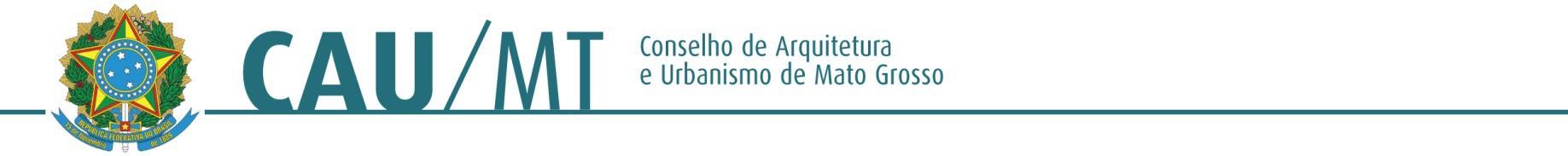 Comissão de Planejamento, Administração e Finanças do CAU/MT - 2016PROCESSO: INTERESSADO: CAU/MTASSUNTO: PRESTAÇÃO DE CONTAS DOS MESES DE FEVEREIRO E MARÇO 2016DELIBERAÇÃO Nº 34/2016 – CAF-CAU/MTA Comissão de Planejamento, Administração e Finanças do CAU/MT– (CAF-CAU/MT), reunido ordinariamente em Cuiabá-MT, na sede do CAU/MT, no dia 30de maio de 2016, no uso das competências que lhe conferem o Art. 42 do Regimento Interno do CAU/MT, manifesta-se sobre assuntos de sua competência mediante ato administrativo da espécie deliberação da Comissão de Planejamento, Administração e Finanças.Deliberou:Aprovação da Prestação de Contas dos meses de Fevereiro e Março de 2016.Cuiabá - MT, 30 de maio de 2016.ALTAIR MEDERIOS              __________________________________________Coordenador da CAF – CAU/MTJOSÉ DA COSTA MARQUES    _______________________________________Conselheiro TitularCARLOS ALBERTO OSEKO JUNIOR  ________________________________Conselheiro TitularELIANE DE CAMPOS GOMES  _______________________________________Conselheira Titular